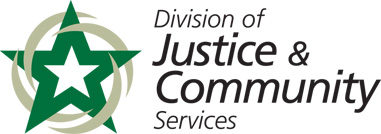 Sexual Assault Kit Initiative (SAKI) Grant Prosecution Performance MeasuresDuring the reporting period, what factors does your jurisdiction see as contributing to unsubmitted SAKs? Select all that apply.How many SAKI cases were forwarded for prosecution during the reporting period?  During the reporting period, how many cases were not forwarded from investigation for prosecution? Enter “0” if all cases were forwardedWhat case elements did the working group consider when prioritizing cases during the reporting period? Select all that applyPlease enter the number of cases that fit in each category below for the reporting periodDuring the reporting period, were there cases where prosecution was denied (e.g., case was deemed to have insufficient evidence)?During the reporting period, please select the reasons prosecution was denied. Select all that applyPlease submit to:West Virginia Division of Justice and Community ServicesAttention: SAKI Site Coordinator1124 Smith StreetSuite 3100Charleston, West Virginia 25301-1323Phone:  304-558-8814Fax Number:  304-558-0391Report Due Dates:AgencyCountyContact NameReport Time PeriodEmployees questioning the validity of victims’ reports/Employees would benefit from moreNew and improved protocols neededEmployees would benefit from a better understanding of appropriate victim trauma responseNeed for additional/increased ties with community-based victim servicesNeed for a better evidence-tracking systemChronic instability in departmental leadershipNeed for greater understanding of the value of testing kitsOtherIf other, please explain:Enter “0” if all cases were forwardedPlease explain: (enter N/A if all cases were forwarded)N/A have not broachedN/A not prioritizing (e.g., forklift approachAge of victim Victim/victim’s family cooperationPublic safety concernsStatute of limitations DNA of known offenderOther/new evidence and/or witnesses have come to light (not SAK relatedOtherIf other, please explainCase outcome A.How many cases were charged? B.Had the charges dismissed? For example, the prosecuting agency did not proceed to disposition. C.Resulted in a plea bargain? For example, the prosecution and defense reached an agreement where the defendant pleads guilty to a lesser charge or received a reduced sentence.D.Ended with a conviction following a trial? For example, a finding of guilt of a crime in a court of law by judge or jury. E.Ended with an acquittal? For example, a finding of not guilty of a crime in a court of law by judge or jury. F.Ended in mistrial? For example, a trial that is not valid because of an error or because the jury is unable to decide a verdict.No (If No, skip next question)YesIf Yes, how many times during the reporting period did this occur?Victims declined to participateInvestigations resulted in insufficient evidence Cases involved expired statute of limitations Report was determined to be unfounded by investigator or prosecutorResource constraintsOffender is already serving a long sentence for another crime OtherIf other, please explainReporting QuarterDate due to DJCS04/01/2017 – 06/30/2017Due to DJCS by 07/15/201707/01/2017 – 09/30/2017Due to DJCS by 10/15/201710/01/2017 – 12/31/2017Due to DJCS by 01/15/201801/01/2018 –  03/31/2018Due to DJCS by 04/15/201804/01/2018 – 06/30/2018Due to DJCS by 07/15/201807/01/2018 – 09/30/2018Due to DJCS by 10/15/2018